GCBA JOE CHASE MEMORIAL FUND RAISERFOR SAFETY & EDUCATIONWhen : check in starts Fri July 21 with Events all day Saturday July 22,2023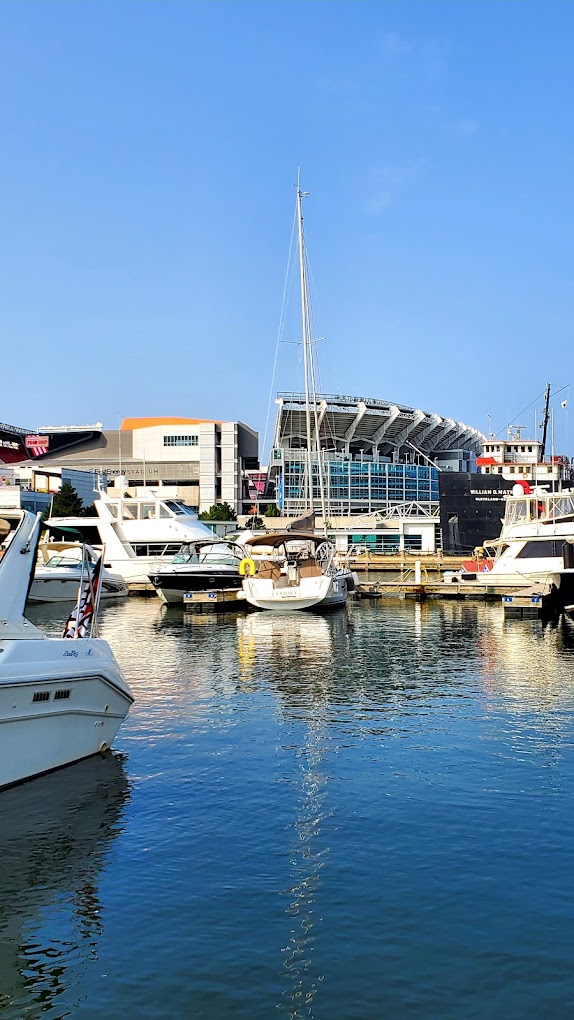 Saturday Events to include 50/50 raffle all day drawing, at 7pmLunch Burgers and dogs 1pm to 3pm $10 donationChinese Raffle basketsPaddle raft races with prizesDiscount tickets for some surrounding AttractionsSpecial dock pricingAnd grand finale for the day PARADE OF LIGHTS down the Cuyahoga River at approximately 21:30 Hr with best decorated boat prizes by Oasis Marina For more information, please contact Capt. Don Young Commander GCBAAnd if possible to let’s know you are coming to have idea of how many people